Swim Course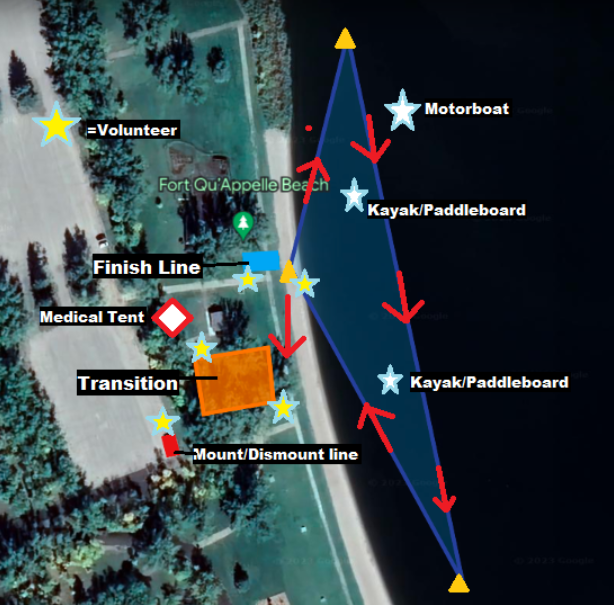 Run Course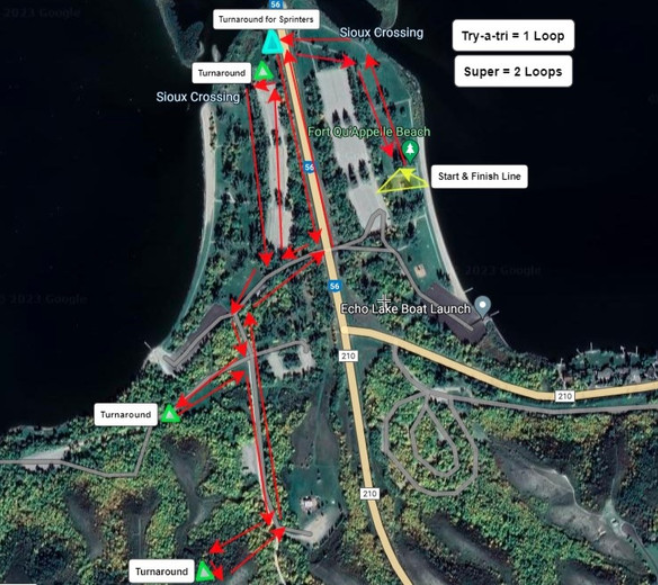 